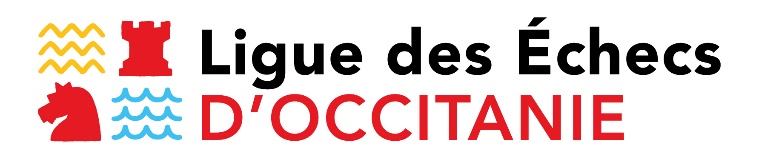 COUPE DE LA LIGUEBulletin d’inscription et fiche d’appariementsUne partie gagnée est comptée 1 point, une partie nulle est notée X et n'est pascomptabilisée dans le score final, une partie perdue sur l'échiquier est comptée 0 point.Un match gagné est compté 3 points, un match nul 2 points, un match perdu 1 point, unmatch perdu par forfait 0 point, une exemption est compté 3 points.Le classement est fait aux points de matchs, avec départage par la somme desdifférentiels (gains–pertes), puis par la somme des points de parties "pour", et enfin aubénéfice de l'équipe ayant la moyenne des derniers Elo diffusés la plus basse.LettreNom de l’équipe :  Nom de l’équipe :  Nom de l’équipe :  Nom de l’équipe :  Nom de l’équipe :  Nom de l’équipe :  Nom de l’équipe :  Nom de l’équipe :  Nom de l’équipe :  Nom de l’équipe :  Nom de l’équipe :  Nom de l’équipe :  Nom du responsable : Nom du responsable : Nom du responsable : Nom du responsable : Nom du responsable : Nom du responsable : Nom du responsable : Nom du responsable : Nom du responsable : Nom du responsable : Nom du responsable : Nom du responsable : Téléphone : Téléphone : Téléphone : Téléphone : Mail : Mail : Mail : Mail : Mail : Mail : Mail : Mail : Mail : RondeCouleurEquipe adverseEquipe adverseEquipe adverseGainsDifférentielp-cDifférentielp-cPoints de matchPoints de matchPoints de matchTotalPoints de matchTotalPoints de matchTotalPoints de matchTotalPoints de matchR1R2R3R4R5N°Nom - PrénomNom - PrénomNom - PrénomNom - PrénomCode FFEELOELORésultatsRésultatsRésultatsRésultatsRésultatsRésultatsRésultatsN°Nom - PrénomNom - PrénomNom - PrénomNom - PrénomCode FFEELOELOR1R2R2R3R4R4R4R4R51234Moyenne EloMoyenne EloMoyenne EloDifférentiel p-c Différentiel p-c Différentiel p-c Total pts de matchTotal pts de matchTotal pts de matchTotal différentielTotal différentielTotal différentielTotal gainsTotal gainsTotal gainsTotal gainsTotal gainsClassement finalClassement finalClassement finalClassement final… / …… / …… / …… / …… / …… / …